Men’s Retreat 2023September 22-23Registration FormNAME: _______________________________________________________________ADDRESS: _____________________________________________________________CITY: ___________________________  STATE: __________  ZIP CODE: ____________HOME CHURCH: _________________________________________________________  PHONE: __________________________  EMAIL: _______________________________PAYMENT INFORMATION:$75/PersonCREDIT CARD:               MASTERCARD                VISA                    DISCOVERCARDHOLDER’S NAME: ___________________________________________________CARD NUMBER: ___________________________  EXP DATE: ____________________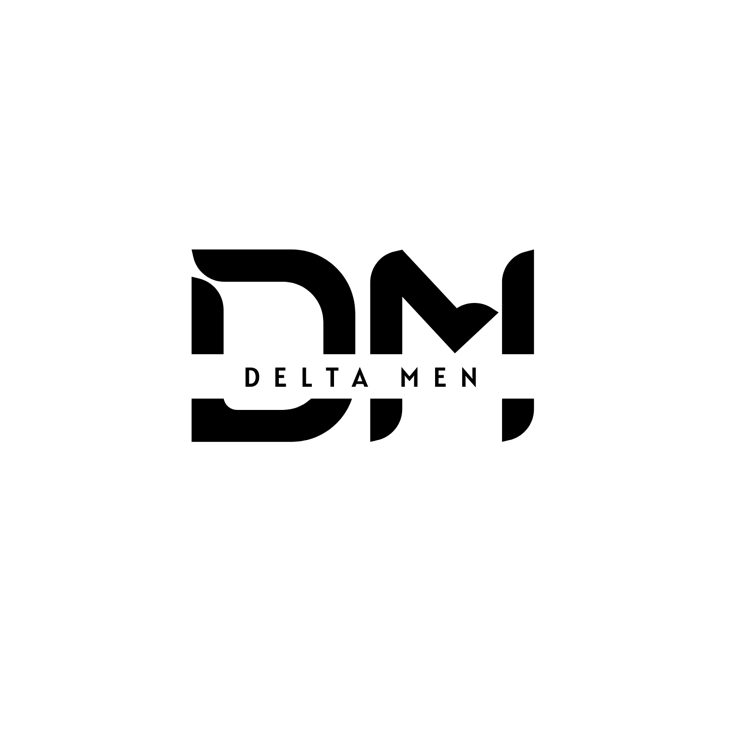 SECURITY CODE: ______________________   AMOUNT TO CHARGE: ______________Or send a check or money order to Delta Lake (checks can be made out to DLBCC)6420 Pillmore Drive, Rome, NY 13440          www.deltalake.orgoffice@deltalake.org                 phone (315) 336-7210            fax (315) 338-0909